INDICAÇÃO Nº 2586/2019Sugere ao Poder Executivo Municipal a possibilidade do recapeamento da malha asfáltica em toda extensão das Ruas Indaiá e a Rua Francisco Braga no bairro Jardim Batagin, neste município.Excelentíssimo Senhor Prefeito Municipal, Nos termos do Art. 108 do Regimento Interno desta Casa de Leis, dirijo-me a Vossa Excelência para sugerir que, por intermédio do Setor competente, a possibilidade do recapeamento da malha asfáltica em toda extensão das Ruas Indaiá e a Rua Francisco Braga no bairro Jardim Batagin, neste município.Justificativa:Este vereador vem sendo procurado por munícipes residentes da referida ruas, solicitando quanto a possibilidade do recapeamento da malha asfáltica na extensão das Ruas Indaiá e a Rua Francisco Braga no bairro Jardim Batagin, não sendo possível o recapeamento na extensão total da via, solicito que seja viabilizado uma força tarefa para realização dos serviços de tapa buraco no local, uma vez que a via apresenta vários buraco na malha asfáltica em toda sua extensão, o que está degradando os veículos que trafegam pela via diariamente, e consequentemente a cada dia os buracos estão aumentando. Diante da atual situação solicito a realização dos serviços acima descritos para solução do problema.Plenário “Dr. Tancredo Neves”, em 10 de janeiro de 2.019.JESUS VENDEDOR-Vereador-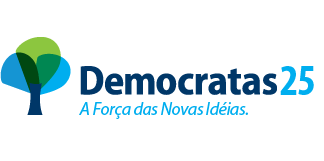 